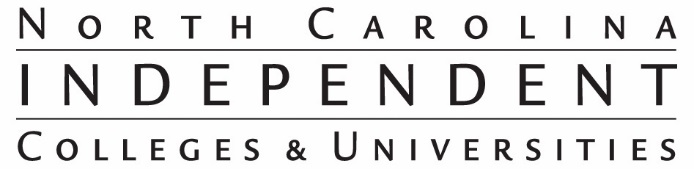 2019 NCICU Ethics Bowl
FINAL REPORT - Campus Team Funding AssistanceCollege or 										Campus 
University:    Mars Hill University 								Coordinator:    Elizabeth Whiting PierceMailing         Box 6698						 			Contact
Address:        										Phone:              828-689-1160
	       100 Athletic Street
											Contact
	       Mars Hill, NC 28754								Email:           epierce@mhu.edu
Return to: Rebecca Leggett, Director of Programs:  leggett@ncicu.org by or before MAY 1, 2019DESCRIPTION OF APPLIED ETHICS CAMPUS ACTIVITIES AND USE OF FUNDS (include a description of your program implementation process and use of campus funding provided by NCICU).TOTAL AMOUNT EXPENDED:  $580PROGRAM IMPLEMENTATION PROCESS AND USE OF CAMPUS FUNDING PROVIDED BY NCICU:Mars Hill University used NCICU’s funds for the following purposes: rental of van to travel to Raleigh ($277), gas for van + lunch for the team after the tournament ($249), scarves for the team uniform ($54)SUSTAINABILITY PLAN HOW WILL YOU CONTINUE THIS PROGRAM ON YOUR CAMPUS?As of fall 2019, MHU will begin offering Ethics Bowl as a one hour course. Recruiting will take place in the spring rather than fall. Making Ethics Bowl an official course makes scheduling practices and holding students accountable to studying the cases far easier. It also makes settles team membership well in advance of all pertinent due dates. 